Dzień dobry moi mili,	dziś kolejny dzień Waszej zdalnej pracy. Podczas wykonywania dzisiejszych zadań poznacie nową jednostkę czasu – kwadrans. Już powoli dobiegamy do końca pracy z zegarami. Możecie przygotować sobie d pracy dowolny model zegara lub skorzystać z tego na stronie:http://www.ictgames.com/mobilePage/clock/Oto propozycje zadań na dziś:Edukacja matematyczna:Temat: Poznaję jednostkę czasu – kwadrans.1. Otwórz zeszyt do matematyki, zapisz w nim temat.2. Zobacz prezentację o jednostce czasu – kwadrans https://www.youtube.com/watch?v=h5UkJSGd83E/prezentacja została stworzona na podstawie informacji i zadań z podręcznika, jeżeli masz trudności ze zrozumieniem któregoś z zadań możesz przeanalizować je jeszcze raz zaglądając do podręcznika do matematyki na stronę 48/3. Zapisz notatkę w zeszycie do matematyki:4. W ćwiczeniach do matematyki, na stronie 42 wykonaj ćwiczenie 1, 2, 3 i 4.Edukacja polonistyczna, plastyczna:Temat: Powiedzenia i przysłowia o ptakach.1. Otwórz zeszyt do j. polskiego, zapisz temat.2. Otwórz podręcznik do j. polskiego część IV, na stronie 15. Przyjrzyj się ilustracjom, przeczytaj powiedzenia oraz ich wyjaśnienia. - Zastanów się w jakich sytuacjach możemy je zastosować?3. W ćwiczeniach do j. polskiego, na stronie 12 wykonaj ćwiczenie 3.4. Przeczytaj poniższe powiedzenia i przysłowia związane z ptakami. Wybierz jedno z nich, zapisz je w zeszycie i wykonaj jego ilustrację.a) Pisać jak kura pazurem. /Pisać bardzo nieczytelnie./b) Puszyć się jak paw. /Przesadnie chwalić się czymś, wywyższać się./c) Każdy dudek ma swój czubek. /Każdy ma jakąś cechę, która go charakteryzuje i odróżnia od innych./d) Łapać kilka srok za ogon. /Chcieć załatwić kilka spraw na raz; interesować się wieloma rzeczami na raz.//Możesz, ale nie musisz poszukać innego przysłowia niż te zapisane powyżej,  związanego z ptakami. Zapisać go w zeszycie i zilustrować./DLA CHĘTNYCH: Jeżeli chcesz sprawdzić jak dobrze znasz inne przysłowia i powiedzenia możesz wykonać wybrane z poniższych zadań:https://learningapps.org/5264117https://wordwall.net/pl/resource/1156260/przys%C5%82owia-polskie-ptaki-klasa-1https://wordwall.net/pl/resource/1152267/przys%C5%82owia-klasa-ii-iiihttps://learningapps.org/watch?v=pws77imx101Edukacja informatyczna:1. Otwórz ćwiczenia doj. polskiego część IV na stronie 13./Podczas wykonywania dzisiejszych zadań napotkacie nowy symbol   wskocz oraz utrwalicie stosowanie symbolu powtórz. Pierwszy symbol (wskocz) oznacza przemieszczanie się bohatera w górę i jednocześnie do przodu. Drugi symbol (powtórz) stosujemy wówczas, gdy co najmniej dwa oznaczenia powtarzają się – wtedy „spinamy klamrą powtórzenia i w klamrze w małym kwadraciku określamy liczbę powtórzeń.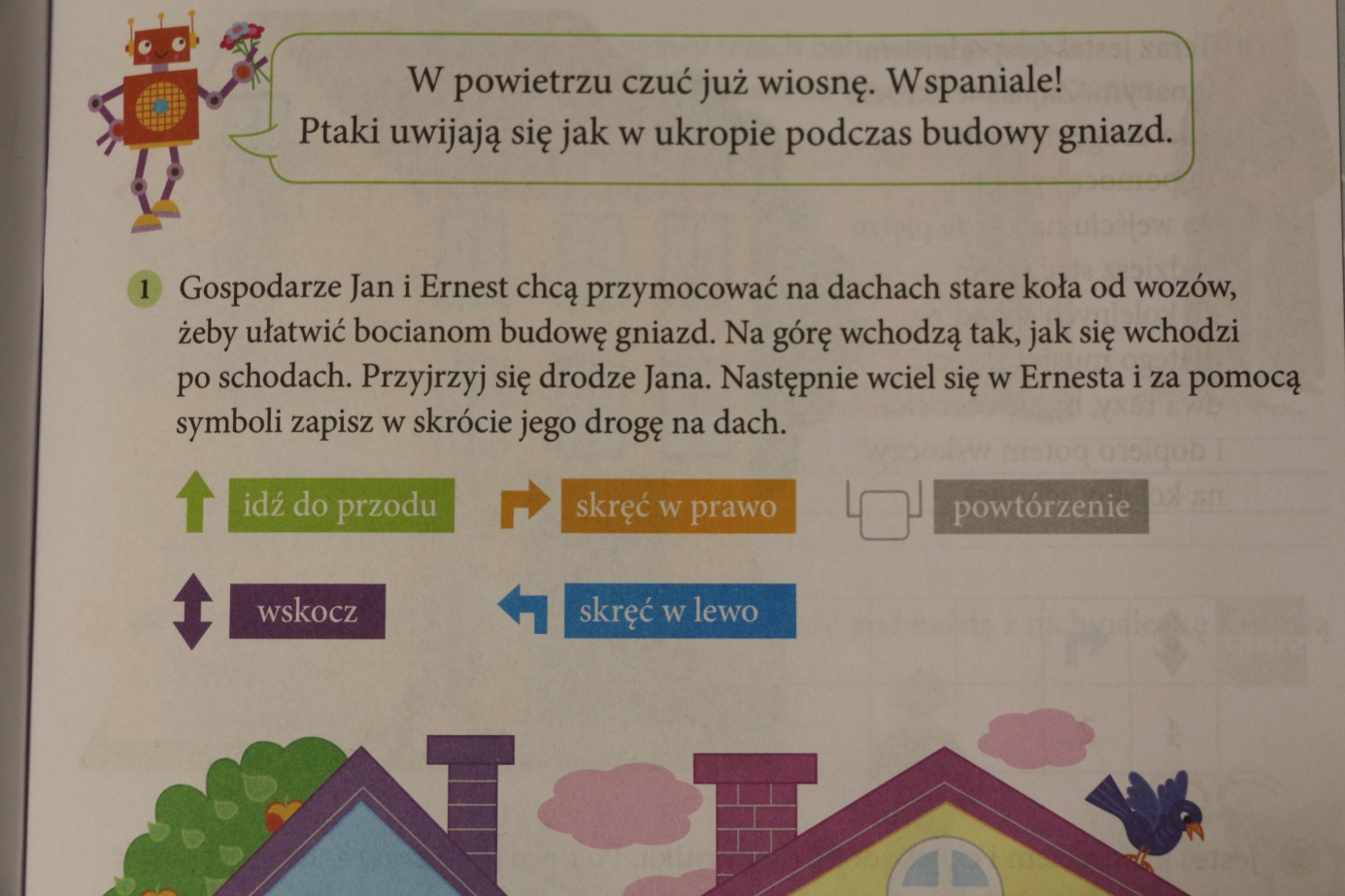 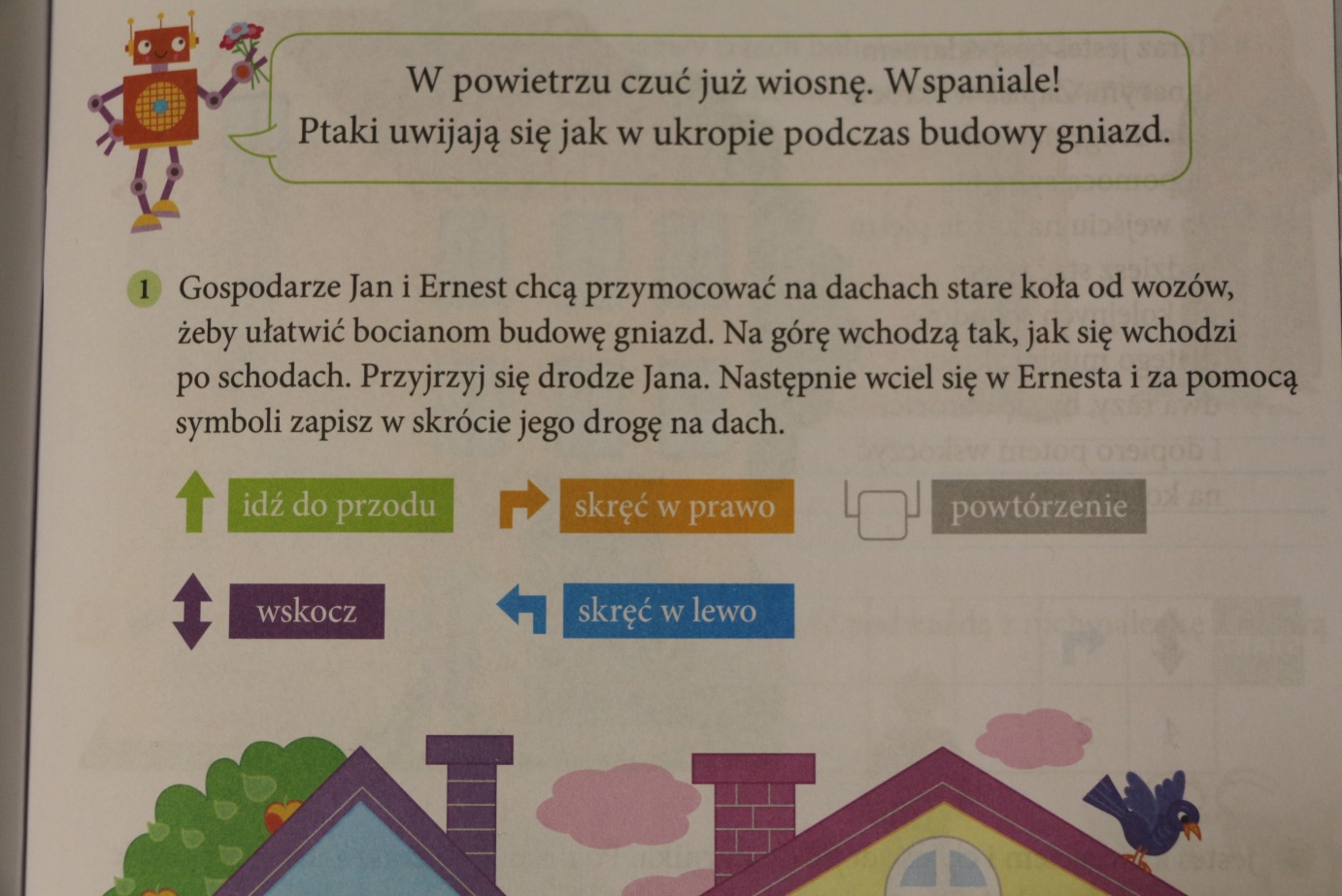 Przykład kodu: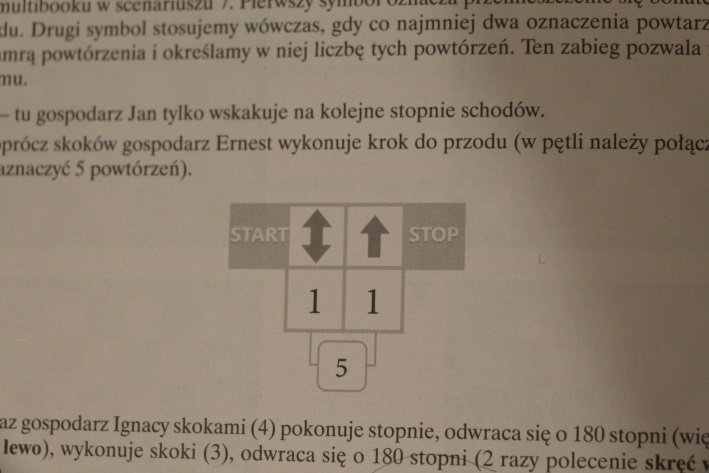 Kod przedstawiony powyżej  możemy odczytać następująco:Postać wskoczyła, następnie zrobiła krok do przodu i te czynności powtórzyła 5 razy./2. Na podstawie powyższych informacji spróbuj wykonać w ćwiczeniach do j. polskiego na stronie 13 ćwiczenie 1 oraz na stronie 14 ćwiczenie 2.Nie przejmuj się, jeżeli coś się nie powiedzie, pamiętaj dopiero uczymy się kodowania. Jeżeli te ćwiczenia sprawią Ci trudność to omówimy je podczas czwartkowego spotkania online:)Wychowanie fizyczne:Spróbuj naśladować zwierzęta, tak jak wykonują to dzieci w filmie https://www.youtube.com/watch?v=NeLnIzpByX8Pozdrawiam Was serdecznie!Zapamiętaj!jeden kwadrans = 15 minutdwa kwadranse = pół godzinytrzy kwadranse = 45 minutcztery kwadranse = 1 godzina